До Директорана Регионален център за подкрепана процеса на приобщаващото образованиеград Добрич Доклад  от мобилна група  към Регионален екип за подкрепа за личностното развитие на децата и учениците със специални образователни потребностиЗа извършената оценка на индивидуалните потребности  по чл.190, ал.3, т.1 от ЗПУО  на детето / ученика …………………………………………………………………………………………………………………………………………………….Мотиви:.………………………………………………………………….…………………………………………………………………………………………………………………………………………………………………………………………………………………………………………………………………………………………………………………………………………………………………………………………………………………………………………………………………………………………………………….Ръководителят на РЕПЛРДУСОП обсъди с мобилната група доклада и въз основа на мотивите от направената оценка предлага на директора на РЦПППО да одобри предоставянето на допълнителна подкрепа на детето ……………………………..…………………………….. град Добрич			                                Ръководител на екипа: …………….дата: ………………….			         Мобилна група:   ………………….									    …………………..									    ………………….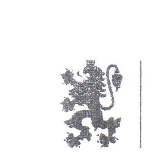 РЕПУБЛИКА БЪЛГАРИЯМинистерство на образованието и наукатаРегионален център за подкрепа на процеса на приобщаващото образование      9300, гр. Добрич ул. „ Й. Йовков „ № 4 , : 058 / 60 55 14 ; 0882 / 712 107    E-mail: rc_dobrich@abv.bg                    http://www.rc-dobrich.com/Вид на документа               Да               НеОсигуряване на обща подкрепа за личностно развитиеЗаявление от родителКопие от удостоверение за ражданеФункционална диагностика от лекарКарта за функционална оценкаИзвършено наблюдение над детето/ ученика в учебна средаДокументи, свързани с обучението на детето/ ученикаДоклад от ЕПЛР за предоставяне на допълнителна подкрепаСтановища от педагогически специалисти:Педагогически статусПсихологически статусЛогопедичен статус 